ИНФОРМАЦИЯо результатах оценки эффективности реализации муниципальных программ города-курорта Пятигорска за 2021 годВ соответствии с пунктом 3 статьи 179 Бюджетного кодекса Российской Федерации, методикой оценки эффективности реализации муниципальных программ города-курорта Пятигорска, утвержденной постановлением администрации города Пятигорска от 28.12.2018 № 5473 (в ред. от 30.12.2020) (далее - Методика), МУ «Финансовое управление администрации г. Пятигорска» проведена оценка эффективности реализации муниципальных программ города-курорта Пятигорска за 2021 год.Исходными данными для проведения оценки эффективности реализации муниципальных программ города-курорта Пятигорска являются годовые отчеты о ходе реализации муниципальных программ города-курорта Пятигорска, подготовленные ответственными исполнителями муниципальных программ, а также результаты оценки налоговых расходов города-курорта Пятигорска за 2020 год.На основании исходных данных МУ «Финансовое управление администрации г.Пятигорска» проведен анализ:1. Степени достижения целей муниципальных программ (решения задач подпрограмм муниципальных программ) с учетом весовых коэффициентов.2. Степени соответствия кассовых расходов бюджета города-курорта Пятигорска на реализацию муниципальных программ их запланированному уровню.3. Степени выполнения контрольных событий муниципальных программ города-курорта Пятигорска.Анализ степени достижения целей муниципальных программ (решения задач подпрограмм муниципальных программ) проведен с учетом динамики значений индикаторов и показателей в сравнении с 2020 годом, а также с учетом весовых коэффициентов в соответствии с Методикой по каждой муниципальной программе и ее подпрограммам. Информация о степени достижения целей муниципальных программ и о степени решения задач их подпрограмм в 2021 году в сравнении с 2020 годом приведена в таблице 1.Таблица 1	ИНФОРМАЦИЯ	о степени достижения целей муниципальных программ и о степени решения задач их подпрограмм в 2021 году в сравнении с 2020 годомСопоставление оценок степеней достижения целей программ и оценок степеней решения задач их подпрограмм дает представление о целостности системы целеполагания муниципальных программ города-курорта Пятигорска (взаимосвязи целей программ с задачами подпрограмм, а также индикаторов достижения целей программ с показателями решения задач подпрограмм).По итогам оценки эффективности реализации муниципальных программ города-курорта Пятигорска в 2021 году можно отметить, что по 5 муниципальным программам города-курорта Пятигорска отсутствует взаимосвязь целей программ с задачами подпрограмм, а также индикаторов достижения целей программ с показателями решения задач подпрограмм. Так, при перевыполнении степени достижения целей муниципальной программы степень достижения решения задач подпрограмм выполнена ниже плановой по следующим муниципальным программам:- по муниципальной программе города-курорта Пятигорска «Развитие образования» степень достижения целей муниципальной программы составила 166,67%, а  степень достижения решения задач подпрограмм 24,96 %.- по муниципальной программе города-курорта Пятигорска «Социальная поддержка граждан» степень достижения целей муниципальной программы составила 125,00%, а  степень достижения решения задач подпрограмм 74,07 %.- по муниципальной программе города-курорта Пятигорска «Сохранение и развитие культуры» степень достижения целей муниципальной программы составила 133,33 %, а  степень достижения решения задач подпрограмм 65,33 %.- по муниципальной программе города-курорта Пятигорска «Управление имуществом» степень достижения целей муниципальной программы составила 106,84%, а  степень достижения решения задач подпрограмм 44,59 %.А также, при перевыполнении степени достижения решения задач подпрограмм степень достижения целей муниципальной программы выполнена ниже плановой по следующим муниципальным программам:- по муниципальной программе города-курорта Пятигорска «Развитие транспортной системы и обеспечение безопасности дорожного движения» степень достижения решения задач подпрограмм составила 110,12%, а  степень достижения целей муниципальной программы 89,10 %.- по муниципальной программе города-курорта Пятигорска «Формирование современной городской среды» на 2018 - 2022 годы степень достижения решения задач подпрограмм составила 144,00%, а  степень достижения целей муниципальной программы 50,00 %.Анализом степени соответствия кассовых расходов бюджета города-курорта Пятигорска на реализацию муниципальной программы их запланированному уровню установлено, что за отчетный период на реализацию 14 муниципальных программ города-курорта Пятигорска при уточненном объеме бюджетных ассигнований в сумме 6 027 253,68 тыс. рублей фактически произведено расходов на сумму 5 595 440,64 тыс. рублей (92,8% к уточненному годовому плану).Наибольший удельный вес в объеме расходов города-курорта Пятигорска занимают: муниципальная программа города-курорта Пятигорска «Развитие образования» - 34,36%  от общего кассового расхода всех муниципальных программ,муниципальная программа города-курорта Пятигорска «Социальная поддержка граждан» - 31,68% от общего кассового расхода всех муниципальных программ,муниципальная программа города-курорта Пятигорска «Развитие жилищно-коммунального хозяйства, градостроительства, строительства и архитектуры» - 8,21% от общего кассового расхода всех муниципальных программ. Удельный вес кассовых расходов по каждой из остальных муниципальных программ города-курорта Пятигорска составляет менее 6%.Расходы бюджета города в разрезе муниципальных программ города-курорта Пятигорска представлены в таблице 2:Таблица 2Расходы бюджета города в разрезе муниципальных программ города-курорта ПятигорскаКроме того, в оценку эффективности муниципальных программ включены результаты оценки налоговых расходов города-курорта Пятигорска за 2020 год, которые представлены в таблице 3.  Таблица 3Анализ степени выполнения контрольных событий муниципальных программ города-курорта Пятигорска произведен по каждому основному мероприятию как сопоставление значений контрольных событий, фактически выполненных в установленные сроки, с их плановыми значениями. Всего в утвержденные планы-графики реализации муниципальных программ  включено 423 контрольных событий. Из них согласно данным, представленным в рамках отчетных данных за 2021 год, были исполнены 400 контрольных события (94,56%).Информация о степени выполнения контрольных событий в 2021 году в сравнении с 2020 годом представлена в таблице 4.Таблица 4ИНФОРМАЦИЯо степени выполнения контрольных событий в 2021 году в сравнении с 2020 годомКонтрольные события, запланированные к выполнению в 2021 году, по большинству муниципальных программ города-курорта Пятигорска наступили не позднее запланированного срока, однако в ходе оценки эффективности реализации муниципальных программ города-курорта Пятигорска установлено, что 10 основных мероприятий не содержат контрольных событий, характеризующих результаты реализации основных мероприятий, значение степени выполнения контрольных событий по таким основным мероприятиям составило 0, что повлияло на общее значение степени выполнения контрольных событий в целом по программам. Следует отметить, что по сравнению с 2020 годом число таких основных мероприятий снизилось на 33% за счет своевременного внесения изменений ответственными исполнителями муниципальных программ в детальные планы-графики в течении 2021 года.В целом степень выполнения контрольных событий по всем  муниципальным программам города-курорта Пятигорска  сложилась более 0,75.По результатам анализа степени реализации контрольных событий муниципальных программ города-курорта Пятигорска определен показатель качества управления муниципальной программой. Информация о качестве управления муниципальными программами представлена в таблице 5.Таблица 5ИНФОРМАЦИЯ о качестве управления муниципальными программамиКроме того, согласно Методике по результатам анализа степени реализации основных мероприятий подпрограмм муниципальных программ определена степень достижения непосредственных результатов реализации муниципальных программ. Основное мероприятие считается реализованным в полном объеме, в случае если степень выполнения контрольных событий, относящихся к данному основному мероприятию в соответствии с детальным планом-графиком реализации муниципальной программы от числа всех контрольных событий, относящихся к данному основному мероприятию в процентном соотношении составляет не менее 75%. Информация о степени достижения непосредственных результатов реализации муниципальных программ города-курорта Пятигорска в 2021 году в сравнении с 2020 годом приведена в таблице 6.Таблица 6ИНФОРМАЦИЯо степени достижения непосредственных результатов реализации муниципальных программ города-курорта Пятигорска в 2021 году в сравнении с 2020 годомПо большинству муниципальных программ города-курорта Пятигорска основные мероприятия реализованы в полном объеме. Самая низкая степень достижения непосредственных результатов программы сложилась по двум муниципальным программам города-курорта Пятигорска:- муниципальная программа города-курорта Пятигорска «Развитие жилищно-коммунального хозяйства, градостроительства, строительства и архитектуры» (50,30);- муниципальная программа города-курорта Пятигорска «Развитие образования» (57,75).По результатам оценки эффективности реализации муниципальных программ города-курорта Пятигорска сложилась следующая оценка результативности достижения целей программ и задач подпрограмм:ОЦЕНКАрезультативности достижения целей программ и задач подпрограмм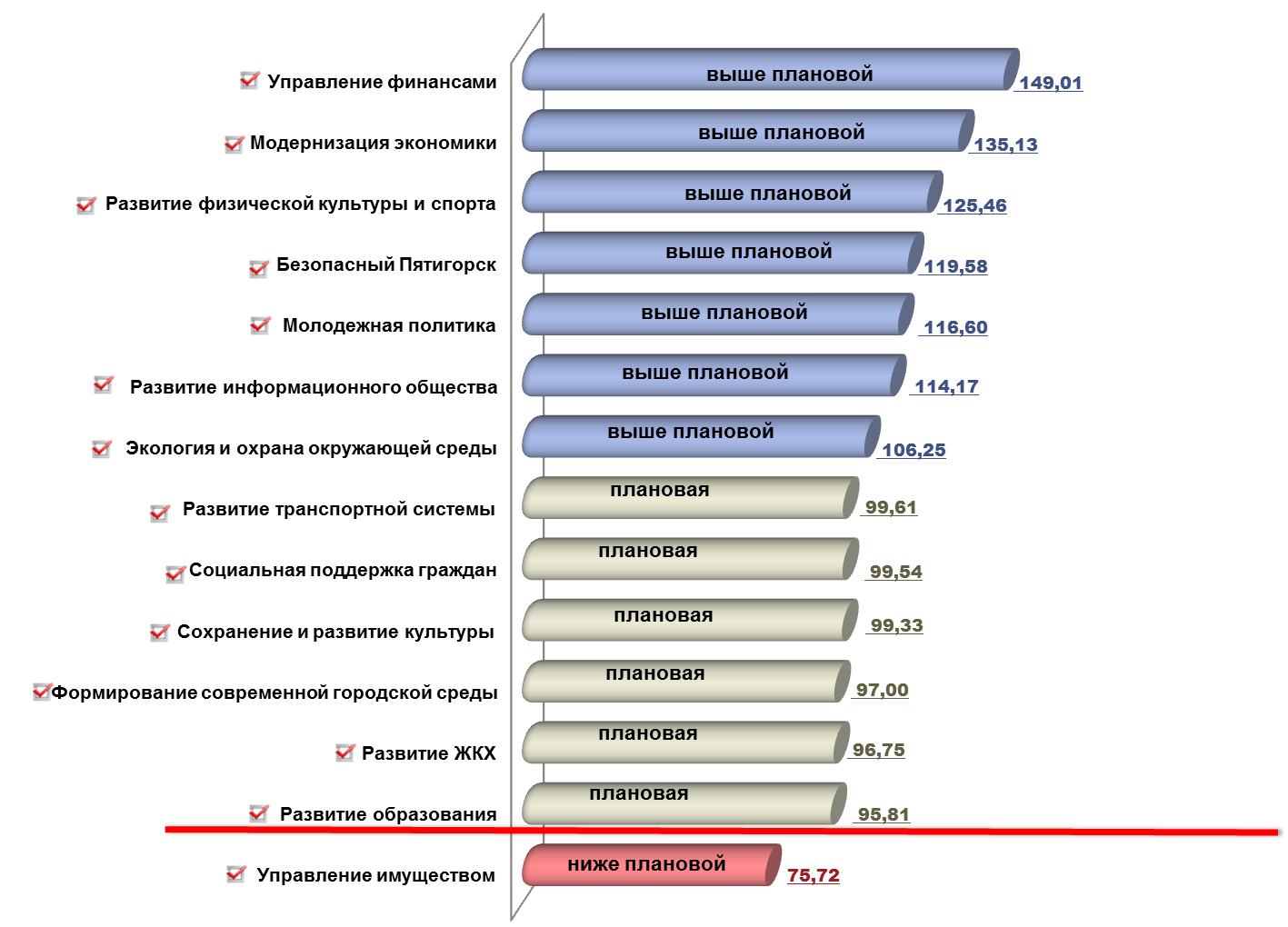 Значения степени достижения целей муниципальной программы (решения задач подпрограмм) оцениваются следующим образом:более 100 процентов – результативность достижения целей программы (решения задач подпрограмм) оценивается «выше плановой»;от 90 процентов до 100 процентов включительно – результативность достижения целей программы (решения задач подпрограмм) оценивается как «плановая»;от 75 процентов до 90 процентов - результативность достижения целей программы (решения задач подпрограмм) оценивается «ниже плановой»;менее 75 процентов - результативность достижения целей программы (решения задач подпрограмм) оценивается как «неэффективная».Результаты оценки эффективности реализации муниципальных программ города-курорта Пятигорска в целом свидетельствуют об эффективности реализации их в 2021 году. В целях совершенствования работы по реализации муниципальных программ ответственным исполнителям муниципальных программ рекомендуется  при добавлении основных мероприятий принимать следующие меры по:- своевременному внесению изменений в муниципальную программу города-курорта Пятигорска, обеспечивающее взаимоувязку с решением задач подпрограммы муниципальной программы города-курорта Пятигорска;- своевременному внесению изменений в детальный план-график путем добавления контрольных событий, характеризующих результаты реализации основного мероприятия.В муниципальную программу «Управление имуществом», степень  результативности достижения целей программ и задач подпрограмм по которой сложилась «ниже плановой», рекомендуется внести изменения, исключив неэффективные мероприятия, и провести корректировку плановых значений целевых индикаторов и показателей.Кроме того, необходимо принимать меры для достижения всех индикаторов и показателей, характеризующих достижение целей муниципальной программы города-курорта Пятигорска и решение задач подпрограмм их запланированному уровню.Начальник МУ «Финансовое управлениеадминистрации г. Пятигорска»				                    	        Л.Д. СагайдакНаименование муниципальной программыСтепень достижения  целей программы и решения задач подпрограмм с учетом весовых коэффициентовСтепень достижения  целей программы и решения задач подпрограмм с учетом весовых коэффициентовНаименование муниципальной программы2020 год2021 год1Муниципальная программа города-курорта Пятигорска «Развитие образования»94,81     95,81   2Муниципальная программа города-курорта Пятигорска «Социальная поддержка граждан»100,00     99,54   3Муниципальная программа города-курорта Пятигорска «Развитие жилищно-коммунального хозяйства, градостроительства, строительства и архитектуры»99,26     96,75   4Муниципальная программа города-курорта Пятигорска «Молодежная политика»167,62     135,135Муниципальная программа города-курорта Пятигорска «Сохранение и развитие культуры»137,05     99,33   6Муниципальная программа города-курорта Пятигорска «Экология и охрана окружающей среды»124,17   106,25   7Муниципальная программа города-курорта Пятигорска «Развитие физической культуры и спорта»155,66   125,46   8Муниципальная программа города-курорта Пятигорска «Безопасный Пятигорск»138,80   119,58   9Муниципальная программа города-курорта Пятигорска «Управление финансами»180,87   149,01   10Муниципальная программа города-курорта Пятигорска «Управление имуществом»89,27     75,72   11Муниципальная программа города-курорта Пятигорска «Модернизация экономики, развитие малого и среднего бизнеса, курорта и туризма, энергетики, промышленности и улучшение инвестиционного климата»100,71   122,63   12Муниципальная программа города-курорта Пятигорска «Развитие транспортной системы и обеспечение безопасности дорожного движения»100,37     99,6113Муниципальная программа города-курорта Пятигорска «Развитие информационного общества, оптимизация муниципальной службы и повышение качества предоставления государственных и муниципальных услуг в городе-курорте Пятигорске»148,84   114,17   14Муниципальная программа города-курорта Пятигорска «Формирование современной городской среды» на 2018 - 2022 годы97,00     97,00   ПНаименованиеСБР на 01.01.2022Касса на 01.01.2022% исполненияУдельный вес01Муниципальная программа города-курорта Пятигорска "Развитие образования"1 893 962 477,291 858 720 486,8298,1434,3602Муниципальная программа города-курорта Пятигорска "Социальная поддержка граждан"1 714 508 388,591 713 670 409,0499,9531,6803Муниципальная программа города-курорта Пятигорска "Развитие жилищно-коммунального хозяйства, градостроительства, строительства и архитектуры"659 913 202,90443 872 518,2867,268,2104Муниципальная программа города-курорта Пятигорска "Молодежная политика"10 102 476,0010 043 133,9299,410,1905Муниципальная программа города-курорта Пятигорска "Сохранение и развитие культуры"140 610 928,82132 192 324,7894,012,4406Муниципальная программа города-курорта Пятигорска "Экология и охрана окружающей среды"235 218 212,97234 589 749,4599,734,3407Муниципальная программа города-курорта Пятигорска "Развитие физической культуры и спорта"199 778 557,55128 132 799,2664,142,3708Муниципальная программа города-курорта Пятигорска "Безопасный Пятигорск"75 954 443,5074 546 670,1098,151,3809Муниципальная программа города-курорта Пятигорска "Управление финансами"81 188 481,4176 453 937,5994,171,4110Муниципальная программа города-курорта Пятигорска "Управление имуществом"45 356 283,7145 027 132,5199,270,8311Муниципальная программа города-курорта Пятигорска "Модернизация экономики, развитие малого и среднего бизнеса, курорта и туризма, энергетики, промышленности и улучшение инвестиционного климата"119 924 513,4136 294 208,7130,260,6712Муниципальная программа города-курорта Пятигорска "Развитие транспортной системы и обеспечение безопасности дорожного движения"595 447 365,49341 863 142,5657,416,3213Муниципальная программа города-курорта Пятигорска "Развитие информационного общества, оптимизация муниципальной службы и повышение качества предоставления государственных и муниципальных услуг в городе-курорте Пятигорске"196 226 094,70194 667 237,3999,213,6014Муниципальная программа города-курорта Пятигорска "Формирование современной городской среды" на 2018-2024 годы119 572 010,32119 530 010,3299,962,21Всего в рамках муниципальных программ6 087 763 436,665 409 603 760,7388,86100,00НаименованиеОбъем налоговых расходовОбъем налоговых расходов% исполненияНаименованиепредусмотрено программой по результатам оценки налоговых расходов за 2020 год% исполненияНалоговые расходы в рамках основного мероприятия "Предоставление мер социальной поддержки отдельным категориям граждан" муниципальной программы города-курорта Пятигорска "Социальная поддержка граждан"         150,02   157,00104,65Налоговые расходы в рамках основного мероприятия "Обеспечение реализации программы" муниципальной программы города-курорта Пятигорска "Развитие информационного общества, оптимизация муниципальной службы и повышение качества предоставления государственных и муниципальных услуг в городе-курорте Пятигорске"      909,55   539,0059,26Наименование муниципальной программыСтепень выполнения контрольных событийСтепень выполнения контрольных событийНаименование муниципальной программы2020 год2021 год1Муниципальная программа города-курорта Пятигорска «Развитие образования»0,490,822Муниципальная программа города-курорта Пятигорска «Социальная поддержка граждан»0,960,843Муниципальная программа города-курорта Пятигорска «Развитие жилищно-коммунального хозяйства, градостроительства, строительства и архитектуры»0,980,794Муниципальная программа города-курорта Пятигорска «Молодежная политика»0,750,885Муниципальная программа города-курорта Пятигорска «Сохранение и развитие культуры»0,940,766Муниципальная программа города-курорта Пятигорска «Экология и охрана окружающей среды»0,750,857Муниципальная программа города-курорта Пятигорска «Развитие физической культуры и спорта»0,950,758Муниципальная программа города-курорта Пятигорска «Безопасный Пятигорск»1,001,009Муниципальная программа города-курорта Пятигорска «Управление финансами»0,911,0010Муниципальная программа города-курорта Пятигорска «Управление имуществом»1,000,75   11Муниципальная программа города-курорта Пятигорска «Модернизация экономики, развитие малого и среднего бизнеса, курорта и туризма, энергетики, промышленности и улучшение инвестиционного климата»0,770,8812Муниципальная программа города-курорта Пятигорска «Развитие транспортной системы и обеспечение безопасности дорожного движения»0,750,9413Муниципальная программа города-курорта Пятигорска «Развитие информационного общества, оптимизация муниципальной службы и повышение качества предоставления государственных и муниципальных услуг в городе-курорте Пятигорске»0,700,9114Муниципальная программа города-курорта Пятигорска «Формирование современной городской среды» на 2018 - 2022 годы0,751,00Наименование муниципальной программыПоказатель качества управления муниципальной программы   Показатель качества управления муниципальной программы   Наименование муниципальной программы2020 год2021 год1Муниципальная программа города-курорта Пятигорска «Развитие образования»37,1257,372Муниципальная программа города-курорта Пятигорска «Социальная поддержка граждан»84,7274,693Муниципальная программа города-курорта Пятигорска «Развитие жилищно-коммунального хозяйства, градостроительства, строительства и архитектуры»91,6785,004Муниципальная программа города-курорта Пятигорска «Молодежная политика»75,0087,505Муниципальная программа города-курорта Пятигорска «Сохранение и развитие культуры»96,8887,506Муниципальная программа города-курорта Пятигорска «Экология и охрана окружающей среды»75,0087,507Муниципальная программа города-курорта Пятигорска «Развитие физической культуры и спорта»96,6775,008Муниципальная программа города-курорта Пятигорска «Безопасный Пятигорск»100,00100,009Муниципальная программа города-курорта Пятигорска «Управление финансами»90,91100,0010Муниципальная программа города-курорта Пятигорска «Управление имуществом»100,0066,6711Муниципальная программа города-курорта Пятигорска «Модернизация экономики, развитие малого и среднего бизнеса, курорта и туризма, энергетики, промышленности и улучшение инвестиционного климата»76,6791,6712Муниципальная программа города-курорта Пятигорска «Развитие транспортной системы и обеспечение безопасности дорожного движения»75,0094,4413Муниципальная программа города-курорта Пятигорска «Развитие информационного общества, оптимизация муниципальной службы и повышение качества предоставления государственных и муниципальных услуг в городе-курорте Пятигорске»65,7491,6714Муниципальная программа города-курорта Пятигорска «Формирование современной городской среды» на 2018 - 2022 годы75,00100,00Наименование муниципальной программыСтепень достижения непосредственных результатов программыСтепень достижения непосредственных результатов программыНаименование муниципальной программы2020 год2021 год1Муниципальная программа города-курорта Пятигорска «Развитие образования»35,9657,752Муниципальная программа города-курорта Пятигорска «Социальная поддержка граждан»88,8962,963Муниципальная программа города-курорта Пятигорска «Развитие жилищно-коммунального хозяйства, градостроительства, строительства и архитектуры»91,6750,304Муниципальная программа города-курорта Пятигорска «Молодежная политика»75,0087,505Муниципальная программа города-курорта Пятигорска «Сохранение и развитие культуры»93,7587,506Муниципальная программа города-курорта Пятигорска «Экология и охрана окружающей среды»85,7192,867Муниципальная программа города-курорта Пятигорска «Развитие физической культуры и спорта»100,0075,008Муниципальная программа города-курорта Пятигорска «Безопасный Пятигорск»100,00100,009Муниципальная программа города-курорта Пятигорска «Управление финансами»90,91100,0010Муниципальная программа города-курорта Пятигорска «Управление имуществом»100,0066,6711Муниципальная программа города-курорта Пятигорска «Модернизация экономики, развитие малого и среднего бизнеса, курорта и туризма, энергетики, промышленности и улучшение инвестиционного климата»100,00100,0012Муниципальная программа города-курорта Пятигорска «Развитие транспортной системы и обеспечение безопасности дорожного движения»66,6783,3313Муниципальная программа города-курорта Пятигорска «Развитие информационного общества, оптимизация муниципальной службы и повышение качества предоставления государственных и муниципальных услуг в городе-курорте Пятигорске»58,3391,6714Муниципальная программа города-курорта Пятигорска «Формирование современной городской среды» на 2018 - 2022 годы75,00100,00